В соответствии с Налоговым кодексом Российской Федерации, руководствуясь статьей 14 Федерального закона от 06.10.2003 №131-ФЗ «Об общих принципах организации местного самоуправления в Российской Федерации», Уставом муниципального образования Кубанский сельсовет Переволоцкого района Оренбургской области, Совет депутатов решил:1. Внести изменения в решение Совета депутатов от 09.11.2016 №43                   «О земельном налоге» на территории муниципального образования Кубанский сельсовет Переволоцкого района Оренбургской области:1.1. в разделе 8. «Налоговые льготы»:1.1.1. пункт 3 абзац 2: «- учреждения образования, здравоохранения и социальной защиты, финансируемые из районного и областного бюджетов;» исключить.2. Решение опубликовать в газете «Светлый путь».3. Настоящее Решение вступает в силу с 1 января 2020 года, но не ранее чем по истечении одного месяца со дня его официального опубликования.4. Контроль за исполнением данного решения возложить на комиссию по бюджетной, налоговой и финансовой политике, по образованию, здравоохранению, делам молодежи, культуре, спорту, национальным вопросам.Председатель Совета депутатов -Глава муниципального образования                                          А.В. Шопин     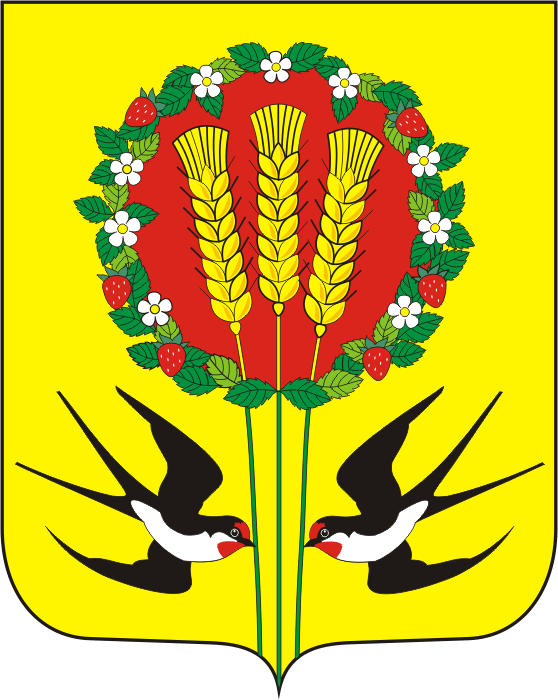 СОВЕТ ДЕПУТАТОВМУНИЦИПАЛЬНОГО ОБРАЗОВАНИЯКУБАНСКИЙ СЕЛЬСОВЕТПЕРЕВОЛОЦКОГО РАЙОНАОРЕНБУРГСКОЙ ОБЛАСТИтретий  созывРЕШЕНИЕ                     От 25.09.2019 г. №141СОВЕТ ДЕПУТАТОВМУНИЦИПАЛЬНОГО ОБРАЗОВАНИЯКУБАНСКИЙ СЕЛЬСОВЕТПЕРЕВОЛОЦКОГО РАЙОНАОРЕНБУРГСКОЙ ОБЛАСТИтретий  созывРЕШЕНИЕ                     От 25.09.2019 г. №141О внесении изменений в решение Совета депутатов от 09.11.2016 № 43